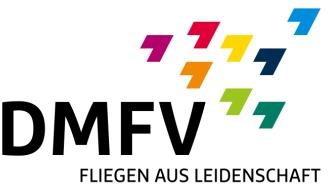  Unterschrift Erziehungsberechtigter:	 Diese Anmeldung bitte an die entsprechende Kontaktadresse senden!Einwilligungzur Verwendung von Personenabbildungen und personenbezogenen Daten von…………………………………………………………………… ………………………………………..……………………(Name)	(Vorname)…………………………………………………….…..………… ………..……………………………………………………. (Straße, Hausnummer)	(PLZ, Wohnort)Die vorgenannte Person ist Teilnehmer der Jugendmeisterschaften des DeutschenModellfliegerverbandes e.V., Rochusstraße 104-106, 53123 Bonn, E-Mail: info@dmfv.aero, (nachfolgend: DMFV).Der DMFV beabsichtigt,Fotos von der vorgenannten Veranstaltung, einschließlich Abbildungen von Personen,die Namen der Teilnehmer,den jeweiligen Modellflugverein, dem die Teilnehmer angehören unddie erreichte Platzierung auf der Veranstaltungzum Zweck der Berichterstattung über die Veranstaltung im Internet sowie in der Zeitschrift Modell-flieger öffentlich zugänglich zu machen. Die Fotos können sowohl solche Fotos umfassen, wo die Teilnehmer in Gruppen abgebildet werden, als auch Einzelfotos. Bei Fotos können die Namenseingaben dort auch so aufgeführt werden, dass die jeweilige Angabe eindeutig einer bestimmten Person auf der Abbildung zugeordnet werden kann.Die nachfolgenden Einwilligungen werden von uns jeweils freiwillig erklärt. Die Rechteeinräumung an diesen Daten und Bildern erfolgt jeweils ohne Vergütung.Hiermit willigen wir in die Anfertigung von Personenabbildungen der oben genannten Person in Form von GruppenfotographienEinzelfotographienein. Darüber hinaus willigen wir in die oben genannte Verwendung der Bilder und Daten, insbesondere die Veröffentlichung der Personenabbildungen und personenbezogenen Daten im Internet ein. Wir willigen ein, dass der Name der Person gemeinsam mit dem Namen des jeweiligen Modellflug-vereins, dem sie angehört, veröffentlicht wird. Wir willigen ein, dass die Personenabbildungen im Internet gemeinsam mit dem Namen der abgebildeten Person veröffentlicht werden, so dass eine eindeutige Zuordnung zwischen Abbildung und Name möglich ist.…………………………………………………………Ort, Datum………………………………………………	……………………………………………………………Unterschrift des Teilnehmers	Unterschrift der ErziehungsberechtigtenEs besteht das Recht, die vorgenannten Einwilligungen jederzeit – auch teilweise – in Textform gegenüber dem DMFV zu widerrufen. Durch den Widerruf der Einwilligung wird die Rechtmäßigkeit der aufgrund der Einwilligung bis zum Widerruf erfolgten Verarbeitung nicht berührt.Soweit die Einwilligung nicht widerrufen wird, gilt sie zeitlich unbeschränkt. Die Einwilligung ist frei-willig, aus der Verweigerung der Einwilligung oder ihrem Widerruf entstehen keine Nachteile.Sie sind zudem jederzeit berechtigt, den DMFV um Auskunftserteilung zu den zu Ihrer Person gespeicherten Daten zu ersuchen. Sie können jederzeit vom DMFV die Berichtigung, Löschung und Sperrung einzelner personenbezogener Daten verlangen.…………………………………………………………Ort, Datum………………………………………………	……………………………………………………………Unterschrift des Teilnehmers	Unterschrift der ErziehungsberechtigtenVertretungsgebietgebiet:Austragungsort:austr. Verein:Datum des Wettbewerbes:Teilnehmer:Teilnehmer:Teilnehmer:Teilnehmer:Teilnehmer:Name:Vorname:Vorname:Vorname:Vorname:Straße:Geburtsdatum:Geburtsdatum:Geburtsdatum:Geburtsdatum:PLZ / Wohnort:Telefon:Telefon:Telefon:Telefon:E-Mail:Dachverband:Dachverband:Dachverband:Dachverband:Verein:Kanal:2,4 GHz:Teilnahme in folgenden Klassen:(Modelldaten unbedingt vollständig und korrekt angeben!)Teilnahme in folgenden Klassen:(Modelldaten unbedingt vollständig und korrekt angeben!)Teilnahme in folgenden Klassen:(Modelldaten unbedingt vollständig und korrekt angeben!)Teilnahme in folgenden Klassen:(Modelldaten unbedingt vollständig und korrekt angeben!)KlasseModellnameSpannweiteAntriebKlasseModellnamein cmHubraum o. Zellenzahl/artFreiflug###################ElektrosegelflugJuniorklasseExpertklasseF-SchleppklasseF-SchleppklasseF-SchleppklasseF-SchleppklasseF-SchleppklasseSchlepp-PilotSchlepp-PilotName des Teampartners:Name des Teampartners:Name des Teampartners:Segler-PilotSegler-PilotName des Teampartners:Name des Teampartners:Name des Teampartners:SchleppmodellSegelmodell###################Die aktuelle Ausschreibung mit den Teilnahmebedingungen sind mir bekannt, ich erkenne sie an.Anmeldeschluss ist 14 Tage (2 Wochen) vor Wettbewerbsbeginn. Mindestens 5 Teilnehmer müssen bis zum Anmeldeschluss gemeldet sein, sonst fällt der Wettbewerb aus.Der Versicherungsnachweis ist vor Beginn des Wettbewerbes vorzulegen.Die Teilnehmer der Freiflugklasse sind über den DMFV versichert.Unterschrift Teilnehmer:Datum: